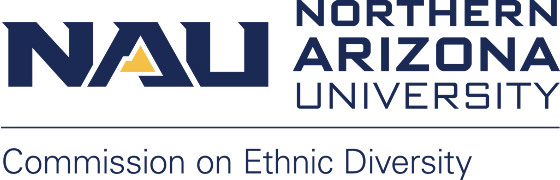 Northern Arizona University sits at the base of the San Francisco Peaks, on homelands sacred to Native Americans throughout the region. We honor their past, present, and future generations, who have lived here for millennia and will forever call this place home.MEETING INFORMATION:Date: Monday, February 7, 2022Time: 12:00 p.m. – 1:30 p.m.Room: Oakcreek room University Union OR Zoom (link above)  AGENDA  I.  Call to order, land acknowledgement and introductionsII.    Approval of January minutesReminder of mentee/mentor opportunities still available -- email DaniIII. UpdatesCo-commission updates and any reportsHSI initiativeIMQ reportIV. Discussion topicsSupporting Diversity Strategic PlanSupporting HSI initiativeOther topics